Конспект итогового занятия по развитию речи в старшей группе. Викторина «Умные непоседы»Составитель: Лямина С.С.Цель:  Показать результаты занятий детей по развитию речи.Задачи:1. Способствовать развитию речи, познавательных интересов, мыслительных операций (анализ, синтез, внимание, память, мышление), творческих способностей.2. Развивать речь, коммуникативность, память. Закреплять умение проводить звуковой анализ слов, различать звуки по их качественному звучанию; умение составлять предложения и схемы к ним.3. Воспитывать стремление к знаниям, умение работать в команде, оказывать помощь товарищу, самоконтроль и саморегуляцию. Воспитывать у детей доброту, отзывчивость и интерес к родному языку.Ход занятия: Вы веселые ребята, и не будете скучать. На вопросы викторины будем с вами отвечать! Вы отвечайте дружно и здесь сомнений нет.Сегодня будет дружба владычицей побед. И пусть острей кипит борьба, сильней соревнование. Успех решает не судьба, а только ваши знания, и соревнуясь вместе с вами, мы останемся друзьями. Пусть борьба кипит сильней, и наша дружба крепнет с ней.Воспитатель предлагает детям разделиться на две команды: дети сами выбирают карточки синего или зеленого цвета.I. Конкурс «Живое слово».Каждой подгруппе необходимо составить название команды по буквам в своих синих или зеленого карточках. При затруднении, дети могут ориентироваться на цифры, указывающие порядковый номер буквы в слове – названии команды.1. РОМАШКА2. ВИШЕНКАДалее за каждый выигранный конкурс победившая команда получает наклейки, которые подсчитываются в конце викторины. Таким образом будет определяться победитель. II. Конкурс «Веселые загадки».В чаще голову задрав.Воет с голоду ... жираф. (Волк) Кто в малине знает толк,Косолапый бурый ... волк. (Медведь) Дочерей и сыновейУчит хрюкать …муравей. (Свинья) Кто любит по ветвям носиться? Конечно, рыжая ... лисица. (Белка) В теплой лужице своейГромко квакал ... Бармалей. (Лягушонок) С пальмы вниз, на пальму сноваЛовко прыгает … корова. (Обезьяна)Обруч, мяч и колесо,
Вам напомнят букву ...(О) Давно известно детям всем:
Корова знает букву ...(М)Если сделаю я губки
Очень тоненькою трубкой,
Звук потом произведу,
То услышишь букву... (У) В слове рот и в слове крот 
Эта буковка живёт.
В слове тигр она р-р-рычит,
В слове крик она кричит. (Р)

В слове мы и в слове выЕсть такая буква — ...(Ы)

Целый час жужжит уже
На цветочке буква ...(Ж) Киска сливки пьёт из миски,
Эта буква есть в ириске.
Знают все друзья мои,
Эта буква — буква ...(И) На заре звенит звонок,
На двери висит замок.
Есть в занозе и козе 
Эта буква — буква ...(З)III. Конкурс «Забавные животные». Детям дается задание отобрать картинки (игрушки) животных: для первой команды – диких животных, в названиях которых есть звук [Л], для второй – домашних животных, в названиях которых есть звук [К]. Усложнение: «заселить» животных в дом – на I этаже – этот звук ([Л] или [К]) встречается в начале слова;на II этаже – звук встречается в середине слова; на III этаже – звук встречается в конце слова. IV. Конкурс «Лабиринты букв» (см. приложение). Необходимо составить заданное слово по лабиринту букв. На команду выдается по четыре лабиринта. Чья команда правильно и быстро составит слова?V. Конкурс «Назови одним словом».Стол, стул, кровать, шкаф, тумбочка – мебель. Повар, продавец, врач, строитель – профессии. Лето, осень, зима, весна – времена года.  Синица, сорока, ворона, голубь, воробей – птицы. Бабочка, муравей, комар, муха, жук –насекомые. Понедельник, вторник, среда   – дни недели.VI.     Конкурс «Скажи наоборот».Рано – поздноРадостный – грустный, печальныйЧерный – белый Сухой – мокрыйТишина – шумСветло - темноОдин – многоОткрыто – закрытоГорячий – холодныйВерх – низ Ясный – пасмурныйМёрзнуть – согреватьсяЛевый – правый Чистота - грязьVII. Конкурс капитанов.   Звуковой анализ слов: Л И  М О Н                5 букв, 2 слога, 2 гласных, 3 согласных, звук [Л’] - мягкий. Команда составляет предложение со словом лимон.
 М А   Л   И   Н А         6 букв, 3 слога, 3гласных, 3 согласных, звук [Л’] - мягкий.Команда составляет предложение со словом малина.VIII. Конкурс «Найди клад».Общее задание: обеим командам необходимо выстроиться в линию. Затем следовать алгоритму:«3шага вперед, 2 шага вправо, поворот направо, выстроиться в перпендикулярную линию, кругом (на 180о), 4 шага вперед, «Найди клад!» В сундучке с «кладом» дети находят блестящие монетки – шоколадки. Затем воспитатель подводит итоги конкурса и делает вывод:Очень много слов на свете, Как снежинок у зимы. Но возьмём, к примеру, эти: Слово «я» и слово «мы». «Я» на свете одиноко, В «я» не очень много прока. Одному или одной Трудно справиться с бедой. Слово «мы» сильней чем «я».Мы – семья, И мы – друзья. Мы – народ, И мы – едины. Вместе мы Непобедимы!Приложение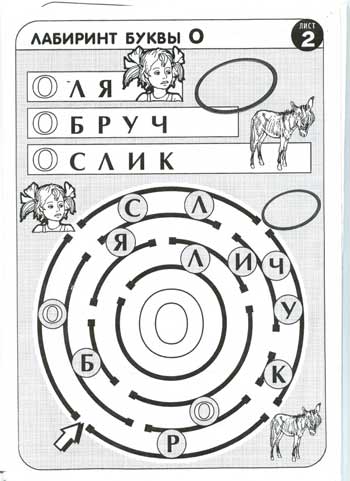 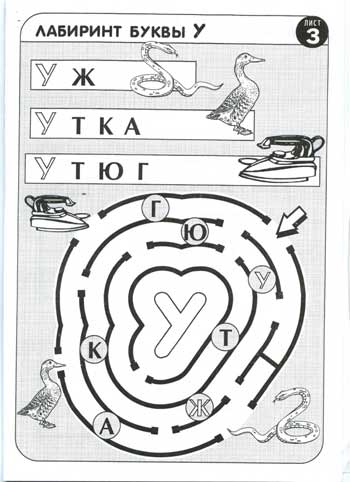 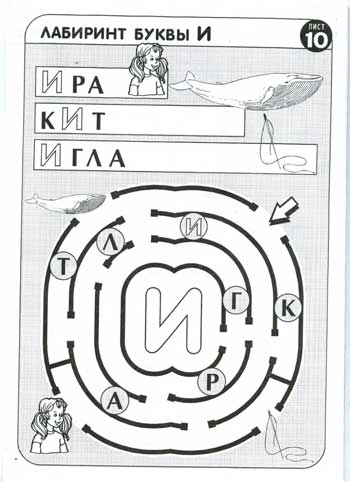 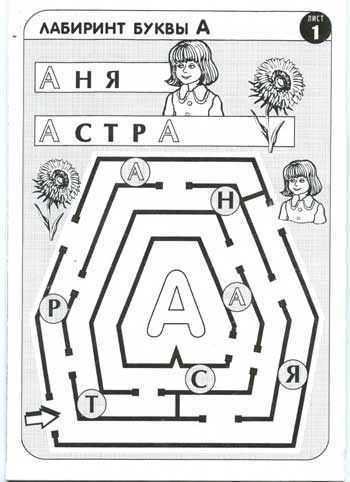 Список использованной литературы:1. Журова Л.Е., Подготовка к обучению грамоте детей 4 – 5 лет. – М.: «Вентана – Граф», 2010.2. Журова Л.Е., Подготовка к обучению грамоте детей 5 – 6 лет. – М.: «Вентана – Граф», 2010.3. Журова Л.Е., Подготовка к обучению грамоте детей 6 – 7лет. – М.: «Вентана – Граф», 2010.4. Ушакова О.С., Развитие речи дошкольников.5 – 6 лет.– М.: Изд-во Института Психотерапии, 2001Интернет – источники:1. Итоговое открытое занятие по развитию речи в старшей группе "Маша идет в школу"http://festival.1september.ru/articles/590878/2. Итоговое, интегрированное, занятие в старшей группе. "В поисках клада"http://ladushki.ucoz.ru/load/itogovoe_integrirovannoe_zanjatie_v_starshej_gruppe_quot_v_poiskakh_klada_quot/1-1-0-33. Скачать Воскобович. Лабиринты. http://www.twirpx.com/file/341009/